УКРАЇНАПАВЛОГРАДСЬКА  МІСЬКА  РАДАДНІПРОПЕТРОВСЬКОЇ  ОБЛАСТІ(__ сесія VІІІ скликання)ПРОЄКТ  РІШЕННЯвід 05.12.2023р.				                                   №_________Про надання дозволу на складання технічної документації із землеустрою щодо встановлення (відновлення) меж земельної ділянки в натурі (на місцевості)Керуючись п.34 ч.1 ст.26 Закону України "Про місцеве самоврядування в Україні",  ст.ст.123,124 Земельного кодексу України, Господарським кодексом України, Законами України "Про землеустрій", "Про Державний земельний кадастр", Постановою КМУ від 17.10.2012р. №1051 "Про затвердження Порядку ведення Державного земельного кадастру", рішенням               34 сесії VII скликання від 13.02.2018р. №1062-34/VII "Про затвердження переліку назв вулиць, провулків, проїздів, проспектів, бульварів, площ у місті Павлоград", рішенням 31 сесії VIII скликання від 13.12.2022р. №829-31/VIII "Про перейменування вулиць та провулків міста Павлоград", враховуючи рішення Дніпропетровського окружного адміністративного суду                    від 15.12.2020 року в адміністративній справі №160/12373/20, постанову Третього апеляційного адміністративного суду від 22.12.2021 року щодо зобов’язання Павлоградської міської ради надати ФОП Анікеєвій Наталі Вікторівні дозвіл на встановлення (відновлення) меж земельної ділянки за адресою м. Павлоград, вулиця Миру, 101/3 площею 0,0101 га,                           для будівництва та обслуговування будівель торгівлі, розглянувши заяву, міська радаВ И Р І Ш И Л А:1. Дати дозвіл на складання технічної документації із землеустрою щодо встановлення (відновлення) меж земельної ділянки, а саме:1.1 Приватному підприємству "БРИГАНТИНА" (ідентифікаційний код хххххххх),                    у зв'язку з уточненням конфігурації земельної ділянки, для обслуговування будівлі пивбару                 по фактичному розміщенню об'єкта, вид цільового призначення земель (КВЦПЗ) - 03.07 - (для будівництва та обслуговування будівель торгівлі), на вул.Харківська,73-а, площею 0,0360 га, кадастровий номер 1212400000:02:028:0070, із земель, які знаходяться в оренді у                            ПП "БРИГАНТИНА" відповідно до договору оренди від 13.08.2013р. зареєстрованого                        за №2270751, землі житлової та громадської забудови, з послідуючою передачею земельної ділянки в оренду. 1.2 Гаражному товариству по експлуатації гаражів "Майський" (ідентифікаційний код хххххххх), у зв'язку з уточненням конфігурації земельної ділянки, для обслуговування гаражів, вид цільового призначення земель (КВЦПЗ) - 02.06 - (для колективного гаражного будівництва), на вул.Майська,2, площею 0,1040 га, кадастровий номер 1212400000:02:011:0014, із земель, які знаходяться в оренді у ГТ по експлуатації гаражів "Майський" відповідно                     до договору оренди від 11.10.2012р. зареєстрованого за №121240004000251,                           землі житлової та громадської забудови, з послідуючою передачею земельної ділянки в оренду.1.3 Громадянці Астаф'євій Інні Дмитрівні (ідентифікаційний номер хххххххххх),                    у зв'язку з уточненням конфігурації земельної ділянки, для обслуговування нежитлового приміщення, вид цільового призначення земель (КВЦПЗ) - 11.02 - (для розміщення та експлуатації основних, підсобних і допоміжних будівель та споруд підприємств переробної, машинобудівної та іншої промисловості), на вул.Вокзальна,8а, площею 0,0992 га, кадастровий номер 1212400000:02:017:0055, із земель, які знаходяться в оренді у гр.Астаф'євої І.Д. відповідно до договору оренди від 15.01.2021р. зареєстрованого за №40476580,                           землі промисловості, транспорту, електронних комунікацій, енергетики, оборони та іншого призначення, з послідуючою передачею земельної ділянки в оренду.1.4 Фізичній особі-підприємцю Анікеєвій Наталії Вікторівні (ідентифікаційний номер хххххххххх), для обслуговування торгівельного павільйону, вид  цільового призначення земель  (КВЦПЗ) - 03.07 - (для будівництва та обслуговування будівель торгівлі), на вул. Миру, 101/3, площею 0,0101 га, із земель міської ради, які не надані у власність та користування, землі житлової та громадської забудови,  з послідуючою передачею земельної ділянки в оренду.2. Зобов'язати розробника землевпорядної документації забезпечити відображення переліку наявних на земельній ділянці обмежень у використанні та земельних сервітутів                     з обов'язковим внесенням до відомостей Державного земельного кадастру.3. Відповідальність щодо виконання даного рішення покласти на начальника відділу земельно-ринкових відносин.4. Загальне керівництво по виконанню даного рішення покласти на заступника міського голови за напрямком роботи.5. Контроль за виконанням рішення покласти на постійну депутатську комісію                                        з питань екології, землеустрою, архітектури, генерального планування та благоустрою.    Міський голова                                                                                                  Анатолій ВЕРШИНА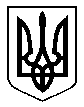 